110深耕計畫B2-1建構中華文化軸線計畫執行成果創作競賽成果紀錄表110學年深耕計畫建構中華文化特色古詩創作競賽報名簡章一、主旨：為建構本校中華文化特色，特主辦「古詩創作競賽」活動。二、主辦單位：中國文化大學中國文學系文學組三、參加資格：本校就讀學生（含大學部、研究生，不含畢業生、教職員）。 四、比賽程序：評審委員選出30名優秀作品五、收件：(一) 作品收件日期 111 年5月 23 日下午4時截止(將作品與報名表密封，送至大典5樓賴昇宏老師教研室典504-5，逾時視同取消資格，電子檔傳送lsh7@ulive.pccu.edu.tw信箱，若校園因防疫需要實施遠距教學，不便親自投送作品，則以寄送電子檔為主。)六、參賽須知：(一)參賽者須填寫「報名表」及「作品」。附件(一)、(二)(二)參加比賽作品，一人一件為限。自由命題。題旨為華岡地景、風物、人文等，七言絕句，均需合乎近體詩格律，韻部於「平水韻」平聲三十韻中任選一韻。(三)比賽結果，111 年5 月26 日(週四)由主辦單位公告於文學組網頁。(四)凡參加比賽作品，均不予退件，得獎人作品版權歸主辦單位所有，並有刊印、展覽之權利。(五) 參賽作品須未經公開發表，應具原創性，不得抄襲、模仿、或剽竊他人之作品。若有涉及相關著作權法律責任及侵害第三人權利時，其衍生之民、刑事責任悉由作品提供者自行負法律上責任，與主辦單位無關。七、評審及獎勵:(一)由主辦單位遴聘專家學者擔任評審委員。(二)作品取30名。每名獎金500元。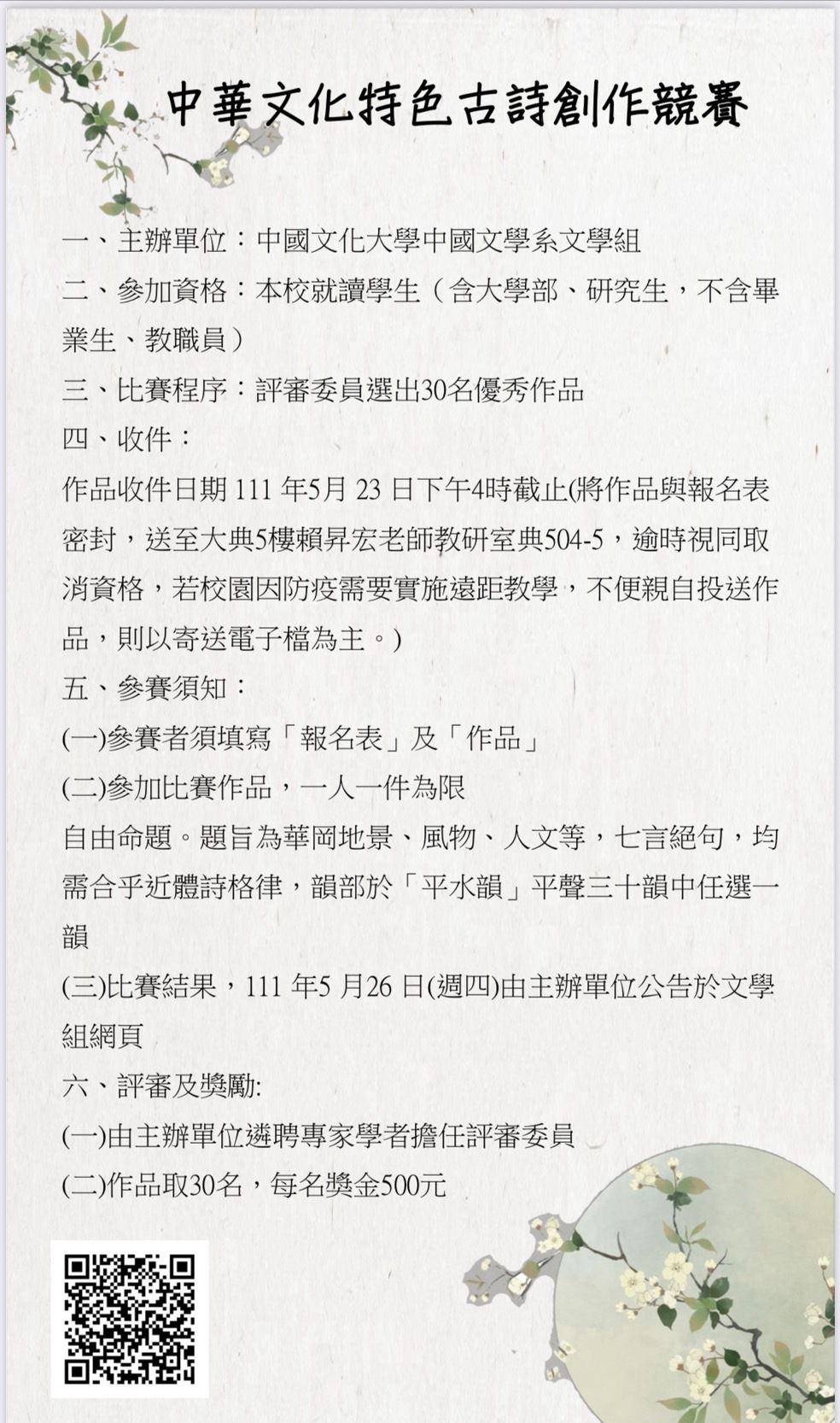 1102古詩創作活動照片1101深耕計畫古詩創作評審表題目：以「華岡風物」為範圍，題目可自訂決審老師：李李老師，羅賢淑老師，黃水雲老師件數：件取件：件說明事項：         古詩創作競賽得獎名單文學4B李俊賢，中文碩一蕭勤方，史學3楊任瑜璇，中文博一陳郁，中文博五 朱詠嵐，文學1B黃葶萱，文學3B尹柯雯，文學2B陳纖慈，文學3B邱詠晴，文學1A謝何愷，文學2B尤韓瑜，文學2B吳姿嬋，中文3A孫天逸，文學3B許嘉蕙，文學2B高璿閎，文學1A劉姵葳，史學3楊芸瑄，教育3 楊茗淇，教育二 李威葳，文學2B李嘉賀，文學3B 缪宏，中文3A 張辰瑜，文學1B 楊家芸，文學1A 吳紹寅，文學4B 俞和靜，文學3B陳珮祺，文學3B謝尚銘，文學3B 李采芹，文學2B 簡慈萱，文學3B 余雅婷恭喜以上得獎同學，可獲得500元獎勵金。其中優秀古詩作品將擇日公布系公佈欄以饗讀者，評分表詳見附件。獲獎作品子計畫B2融入中華文化涵養於教學_B2-1建構中華文化軸線計畫B2融入中華文化涵養於教學_B2-1建構中華文化軸線計畫具體作法中國文學古詩創作競賽1場中國文學古詩創作競賽1場主題成立「中華文化特色課程推動小組」、辦理相關工作坊、課程、講座、教育訓練及競賽。本學期舉辦中國文學古詩創作競賽1場，創作部分在增進學生將文字生活化的訓練，同時也增進學生寫作中國文學之美的技巧與訓練，舉辦一場，並對參與同學給予獎勵。成立「中華文化特色課程推動小組」、辦理相關工作坊、課程、講座、教育訓練及競賽。本學期舉辦中國文學古詩創作競賽1場，創作部分在增進學生將文字生活化的訓練，同時也增進學生寫作中國文學之美的技巧與訓練，舉辦一場，並對參與同學給予獎勵。內容（活動內容簡述/執行成效）主辦單位：中文系古詩創作競賽活動日期：111年5月1日至5月26日活動地點：線上舉行參與學生：31人內    容：古典詩之創作與競賽。執行成效：31人次主辦單位：中文系古詩創作競賽活動日期：111年5月1日至5月26日活動地點：線上舉行參與學生：31人內    容：古典詩之創作與競賽。執行成效：31人次活動照片(檔案大小以不超過2M為限) 活動照片電子檔名稱(請用英數檔名)活動照片內容說明(每張20字內)活動照片(檔案大小以不超過2M為限) 活動照片(檔案大小以不超過2M為限) 活動照片(檔案大小以不超過2M為限) 活動照片(檔案大小以不超過2M為限) 活動照片(檔案大小以不超過2M為限) 備註：活動照片請附上原始照片一併回傳備註：活動照片請附上原始照片一併回傳備註：活動照片請附上原始照片一併回傳附件檔案附件檔案名稱(請用英數檔名)附件名稱附件檔案附件檔案附件檔案附件檔案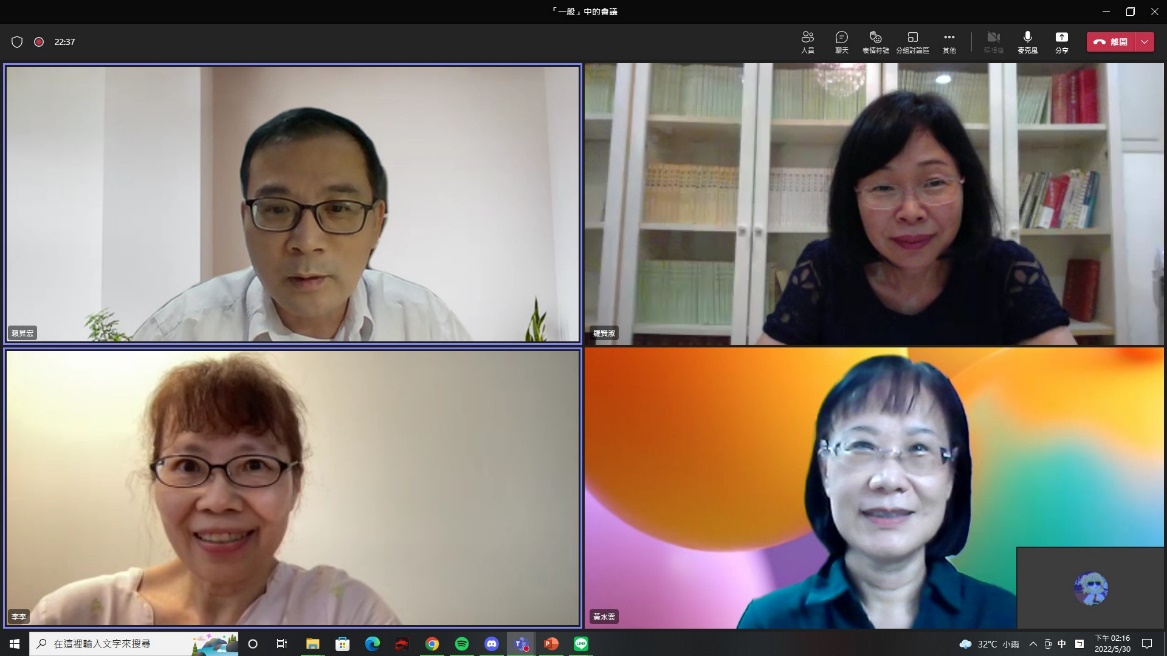 古詩評審過程入圍編號題目李羅黃總分1尋妃666182夢幻山景877223格致小居閒情677204陽明四季355135草山寄情577196無題445137秋․華岡788238陽明冬景666189春來了6661810無題7882311憶華岡春櫻8882412今時有感7772113華岡景緻7882314春秋坊遠觀藍鵲8882415華岡學子感懷9882516五月雨感懷7661917華岡之美7882318大一的苦逼生活就是走走停停多看看7772119春步入華岡9782420春風化雨5661721陽明山春日7872222華岡春日夜賞櫻花有感7992523華岡萬象8892524草山四季賞花7661925望鄉6772026閒步華岡百花池7992527相逢5872028戰火與死亡3441129雨後華岡別作6661830華岡之冬7872231草⼭求學⾏7661932華岡疏感77822草山寄情陽明四季格致小居閒情夢幻山景《尋妃》作品名稱文學2B文學2B教育二文學2B文學1A系級李嘉賀簡慈萱李威葳吳姿嬋吳紹寅姓名高聳山群芒草盛，火燒芒草令人愁。雨煙裊裊清風舞，獨喜繡球香嶺浮。春蟬飛紫披山頭，夏雨沐猴闖舍樓。秋氣尤涼心未盡，冬風四起笙簫收。格致小居車馬喧，遠端師長話綿延。偶然心起清閒意，神智飄離地自偏。眸觀漫霧草山矇，眾鳥齊飛掠遍楓。夢幻蛙鳴安寫意，緣棲水韭盛無窮。雲雺常繞林中闕，水複山重徑晦暝。霧內芳馨何處覓，恐如驚夢牡丹亭。內容無題春來了陽明冬景秋․華岡無題作品名稱文學1A文學3B文學3B文學3B文學3B系級謝何愷謝尚銘陳珮祺邱詠晴余雅婷姓名山明水秀何方去，鳥語花香君自來。臥虎藏龍多慧士，鍾靈毓秀孕人才。熙春送暖雪冰消，踏賞螢蟲舞抃邀。海芋端莊開盛翹，花香鳥語訪新苗。枯枝老葉籠殘冬，雨虐風饕牖戶封。澗肅山寒花似雪，遊人罕至徑莫悰。金秋秘境探華岡，愜意花園享雨暘。夢幻硫磺龍鳳望，芒花步道漫翾翔。杏花春深盈滿樓。山櫻姝艷幾時休。群蜂舞蝶宿香枝，童叟閒余相嫚遊。內容華岡學子感懷春秋坊遠觀藍鵲華岡景緻華岡疏感憶華岡春櫻作品名稱中文碩一中文博五文學2B文學2B文學3B系級蕭勤方朱詠嵐陳纖慈高璿閎尹柯雯姓名貴有人生適志方，青山不語沐天光。枝頭嫩葉寒窗探，百綻千英落早塘。行人往復百花嬌。直去春秋兩地橋。若問鵲兒何處去？乘風萬里北天遙。湖塘水色襯雲煙，大嶺風光沒曉天。蝶鳥風儀隨處賞，華岡樣貌趣年年。華岡校所矗瓊樓，孔孟賢師譽上留。虹彩雨停青嶺外，涼風徐拂上心頭。白襦粉扇碧羅裳，露綴霞腮暈淺妝，笑蕊翩旋纏絮語，風懷落瓣滿山香。內容春風化雨春步入華岡大一的苦逼生活就是走走停停多看看華崗之美五月雨感懷作品名稱文學3B文學1B文學1B文學2B文學3B系級李采芹黃葶萱劉姵葳尤韓瑜缪宏姓名一點珠凝雨氣清，一方池映天光明。和風千里來拂化，枯幹重英又綠榮。莘莘學子入華岡，大典樓中卷冊昌。未見書河文士影，曉園墨客嗅花香。朝窺稀日匿雲中，夜攬星輝霧徑空。偶坐亭中窺日月，春來鶯雀夏聞風。昏黃雲幕浴新衣，旭日霞光鵲鳥飛。鳥語花香佳美地，人文風物沐春暉。華岡五月雨馳來，泄霧青峰壁上苔。散場空杯急趕客，一丘翠傘忘誰回。內容望鄉草山四季賞花華岡萬象華岡春日夜賞櫻花有感陽明山春日作品名稱史學3中文3A中文博一史學3中文3A系級楊芸瑄張辰瑜陳郁楊任瑜璇孫天逸姓名月照春櫻滿路香，山坡細雨路長長。花池樹畔無人在，遠眺家鄉在一方。平菁巷內櫻花盛，竹子湖中爭繡球。無奈三秋霜雁過，徒留芒草蔓山頭。獨擁山靈常見虹，群櫻落地雨瀧瀧。回眸美景宛如夢，只恐華岡刺骨風。簌簌涼風浮月色，荊桃弱影顯柔光。憐花飄散無多久，歎己蹉跎始愛香。老樹含煙重疊碧，雲虹摛練往來山臥遊正羨尋芳客，欲折春櫻上綠鬟內容草山求學行華岡之冬雨後華岡別作相逢閒步華岡百花池作品名稱文學1B文學3B文學4B教育3文學4B系級楊家芸許嘉蕙俞和靜楊茗淇李俊賢姓名路轉峰迴映日暉，山中處處鎖芳菲。春風化雨諄子弟，入草山而滿載歸。若問華岡凜季時，迷離霧雨路何知。忽然遍見櫻吹雪，已覺春靈譜樂詩。霧漫山林雨滿心，⾵逐映碧送離音。層巒高聳平歧路，雛鳳青雲相逸臨。晨初雨驟暮將歇，泥土芬芳空氣新。行客相逢眸似月，笑顏難掩不經唇。晨間密葉隱啼鶯，落日閒行步履輕。躍水紅魚遊戲處，心凝坐忘水澄清。內容